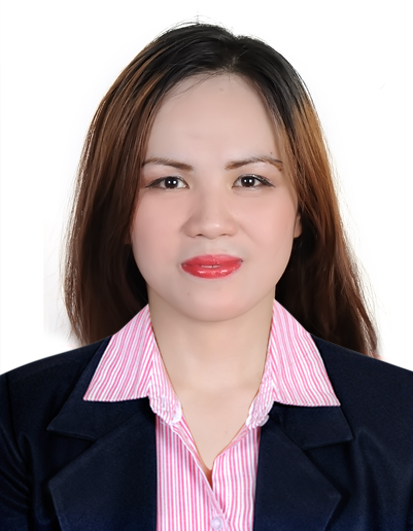 MICHELLE Email add:.   MICHELLE.302133@2freemail.com PERSONAL INFORMATIONNationality:                   Filipino  Birth Date:                   August 18,1988Gender:                        FemaleMarital Status:             SingleVisit Status:                  Visit Visa)TransferablePROFESSIONAL PROFILE:               Aim to be associated with a respected institution, which will provide me a platform to apply and hone my knowledge and skills as a better professional in my field of studies with exposure to various relevant scenarios faced by the firm. I will try to give my best to contribute to the overall growth and attain the vision, mission and goals of the company.KNOWLEDGE AND SKILLS:Computer  literate(Microsoft Word, Excel, Internet Explorer,Ms Power Point,)HIGHLIGHTS:Speaking ArabicFamily OrientedFriendlyFlexibleEmotionally SupportiveSuperior communications skillsWORK  EXPERIENCE:Nov. -2014 to Nov.,2016Tchibo General Trading LLC.Sales AssociateResponsibilities:Good in customer service.Deal and insist the customers to promote products.Arrange and merchandise the items  and follow the rules and         regulations,sending store open DSS as well and store closing.   Make a weekly and monthly target.November 2010-March 2014Al-Majal  Al-Arabi Group Inc.Riyadh,Saudi ArabiaDietitianResponsibilities:Analyze and suggest of the food safety for the patients.Responsible for developing, planning, directing, and coordinating dietetic services at the institutional level.Making a dietary nutrition that will be assured from the doctors/nurses list.Implement food handling and storage policies that will assure food safety.Plan, organize, and conduct dietetic education for patients.Convergy’s(SM Mall of Asia)Pasay City ,PhilippinesCustomer Service Representative(CSR)Oct.2008- Nov. 2010Responsibilities:Good in communications skills.Good in customer service.Assisting in sales to promote products upgrade.Answer the telephone calls in politely manner.Follow up the taking orders through email.Deal and help resolve by the customers complaints.Team workInitiativeLandmark Department StoreMakati City, PhilippinesSales CounterMay 2006-September 2008Responsibilities:Good in communication skills.Good in customer service. Receive payment by cash,credit cards,or   check.	Count the money in cash drawers at the beginning of shifts to ensure that amount are correct.Maintain clean and orderly areas before       starting the duty. Answers customers question and complain.Team workACADEMIC QUALIFICATIONS & SKILLSBS Hotel and Restaurant ManagementUniversity of VisayasCebu, City PhilippinesJune 2004-March 2009On the Job Training(OJT)Shangri -la Hotel and ResortMactan,Cebu City PhilippinesJuly 2008-March 2009WaitressResponsibilities:Basic food handler safety.Serving food and beverages for the customers.Washing dishes and plates.References: To be furnished on demand